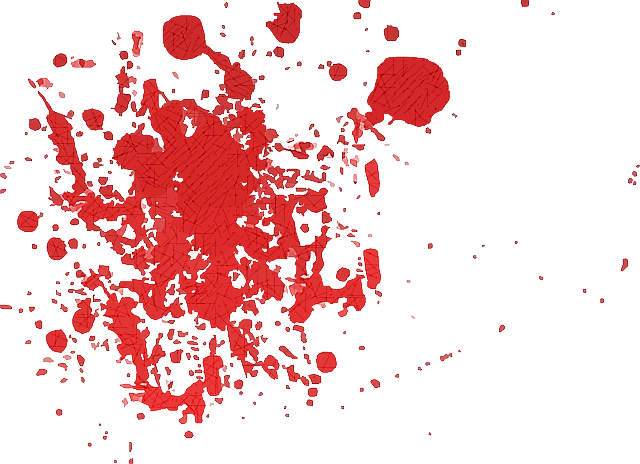 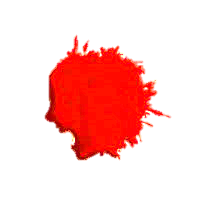 Vampire Mascarade – Feuille de Notes I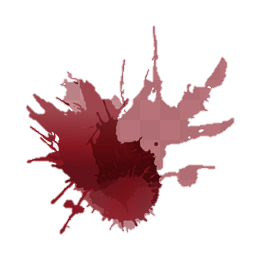 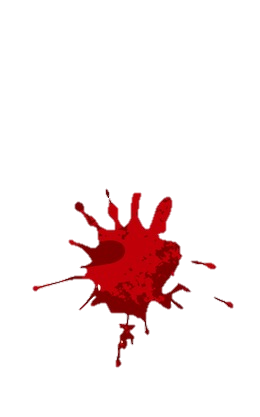 Vampire Mascarade – Feuille de Notes II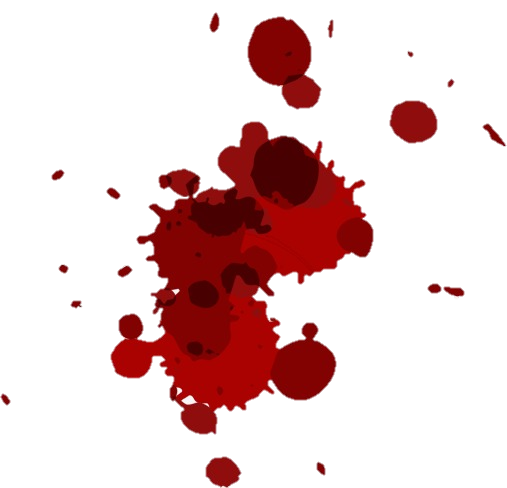 Vampire MascaradeVampire MascaradeNomJoueurVampire MascaradeVampire MascaradeSexeConteurClanConceptAgeChronique	GénérationNaturePeauXp totalAge réelAttitudeCheveuxXp restantSilhouette Xp restantVitaeVitaeVitaeVitaeVitaeTalents (diff +0)Talents (diff +0)AttributsAttributsAttributsAttributsAttributsréserve actuelleréserve actuelleréserve actuelleréserve actuelleréserve actuelleAthlétismeForcex 10:x 10:BagarreDextérité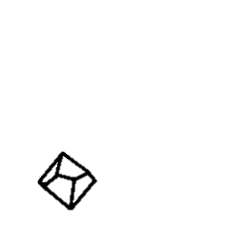 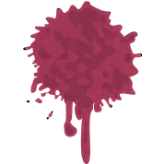 12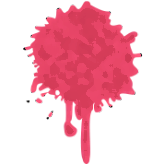 34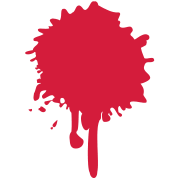 5678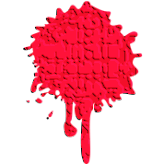 9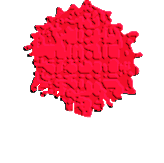 1012345678910123456789101234567891012345678910CommandementVigueur1234567891012345678910123456789101234567891012345678910Empathie1234567891012345678910123456789101234567891012345678910Exp. de la rueCharisme1234567891012345678910123456789101234567891012345678910ExpressionManipulation1234567891012345678910123456789101234567891012345678910IntimidationApparence1234567891012345678910123456789101234567891012345678910Intuition1234567891012345678910123456789101234567891012345678910SubterfugePerception1234567891012345678910123456789101234567891012345678910VigilanceIntelligence1234567891012345678910123456789101234567891012345678910Compétences (diff +1)Compétences (diff +1)Astuce1234567891012345678910123456789101234567891012345678910Compétences (diff +1)Compétences (diff +1)1234567891012345678910123456789101234567891012345678910AnimauxVertusVertusVertusVertusVertus1234567891012345678910123456789101234567891012345678910Armes à feuVertusVertusVertusVertusVertus1234567891012345678910123456789101234567891012345678910ArtisanatsConscience / ConvictionConscience / ConvictionConscience / ConvictionConscience / Conviction1234567891012345678910123456789101234567891012345678910ConduiteMaîtrise de soi / InstinctMaîtrise de soi / InstinctMaîtrise de soi / InstinctMaîtrise de soi / Instinct1234567891012345678910123456789101234567891012345678910ÉtiquetteCourageCourageCourageCourage1234567891012345678910123456789101234567891012345678910FurtivitéVoie empruntée : Effet -Voie empruntée : Effet -Voie empruntée : Effet -Voie empruntée : Effet -Voie empruntée : Effet -1234567891012345678910123456789101234567891012345678910LarcinVoie empruntée : Effet -Voie empruntée : Effet -Voie empruntée : Effet -Voie empruntée : Effet -Voie empruntée : Effet -réserve max.réserve max.réserve max.réserve max.Mêlée11   12   1311   12   1311   12   1311   12   1311   12   13ReprésentationAttributs SecondairesAttributs SecondairesAttributs SecondairesAttributs SecondairesAttributs Secondaires14  15  2014  15  2014  15  2014  15  2014  15  20SurvieAttributs SecondairesAttributs SecondairesAttributs SecondairesAttributs SecondairesAttributs Secondaires30 40  50 30 40  50 30 40  50 30 40  50 30 40  50 Connaissances (diff +3)Connaissances (diff +3)Volonté   #   #   #   #points/tour max.points/tour max.points/tour max.points/tour max.points/tour max.Connaissances (diff +3)Connaissances (diff +3)Voie   #   #   #   #1  2  3  41  2  3  41  2  3  41  2  3  41  2  3  4Droit6  8  106  8  106  8  106  8  106  8  10ÉruditionSantéSantéSantéSantéSantéFinancesSantéSantéSantéSantéSantéVolontéVolontéVolontéVolontéVolontéInformatiqueContusionContusion0VolontéVolontéVolontéVolontéVolontéInvestigationBlessure légèreBlessure légère-1005MédecineBlessure moyenneBlessure moyenne-1116OccultismeBlessure graveBlessure grave-2227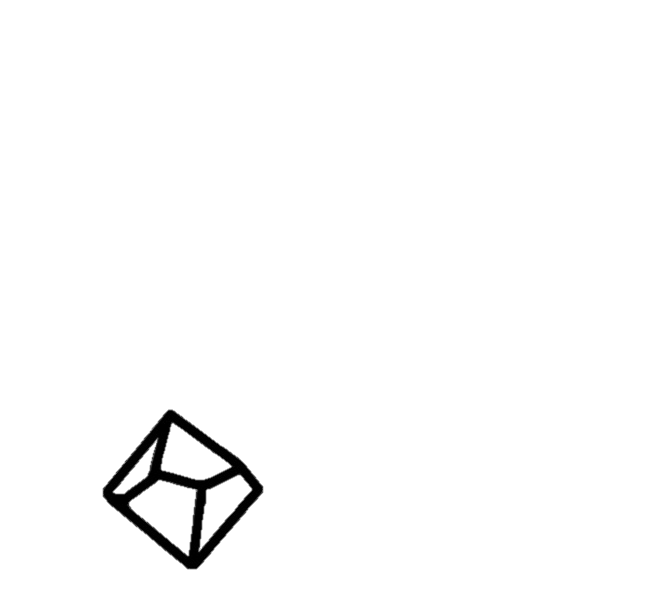 PolitiqueHandicapsHandicaps-2338SciencesInfirmitéInfirmité-5449TechnologieIncapacitéIncapacitéXAutres CapacitésAutres CapacitésAutres CapacitésDisciplinesDisciplinesDisciplinesClan  (#         )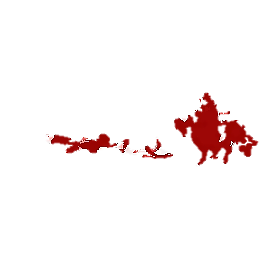 Autres CapacitésAutres CapacitésAutres CapacitésDisciplinesDisciplinesDisciplinesClan  (#         )Aliénation#Faiblesse -Animalisme#Auspex#Sire -Célérité#Chimérie#HandicapsDomination#HandicapsHistoriquesHistoriquesHistoriquesForce d’âme##HistoriquesHistoriquesHistoriquesObténébrat°##Occultation##Présence##Protéisme##Puissance##Quietus##Serpentis##Vicissitude##NécromancieNécromancieNécromancie#-cadavre monstre#-pourriture tomb.#Atouts-voie des cendres#Atouts-voie ossements##-voie 4 humeurs##-voie cénotaphe##-voie du sépulcre##-voie vitreuse##ThaumaturgieThaumaturgieThaumaturgie#Amitiés / HostilitésAmitiés / HostilitésAmitiés / Hostilités-contre magie##Amitiés / HostilitésAmitiés / HostilitésAmitiés / Hostilités-contrôle climat##a i h-main destruction##a i h-maîtrise élément##a i h-mouvemt esprit#a i h-piège flammes#Rituelsa i h-puissan neptune#Rituelsa i h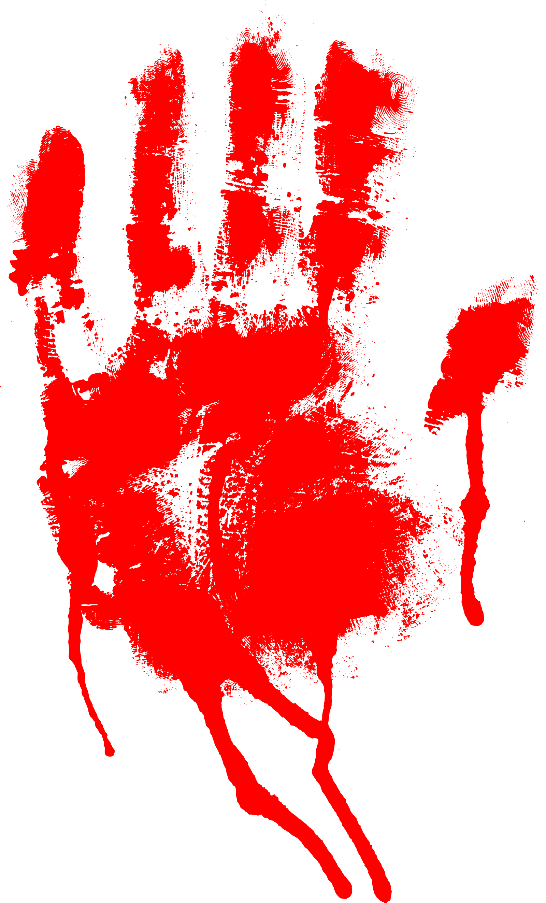 -voie corruption##a i h-technomancie##a i h-vengeance père##a i h-voie de mars##a i h-voie invocation##a i h-voie du sang##a i h-voie verte##a i h##   Coterie :   Coterie :   Coterie :ÉquipementsÉquipementsÉquipements(+) Vinculums (-)   Coterie :   Coterie :   Coterie :ÉquipementsÉquipementsÉquipements(+) Vinculums (-)#########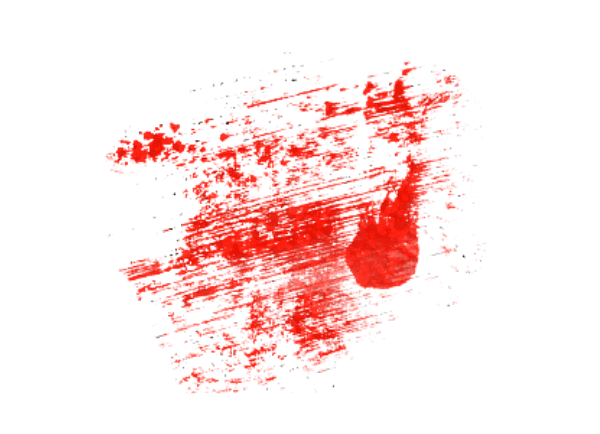 ###